НАЦІОНАЛЬНИЙ ТЕХНІЧНИЙ УНІВЕРСИТЕТ УКРАЇНИ«КИЇВСЬКИЙ ПОЛІТЕХНІЧНИЙ ІНСТИТУТімені ІГОРЯ СІКОРСЬКОГО»Факультет Біомедичної інженеріїКафедра БІОБЕЗПЕКИ І ЗДОРОВ’Я ЛЮДИНИ«Затверджую»Декан ФБМІ __________Віталій МАКСИМЕНКО  (підпис) «____»___________ 2021 р.Ухвалено методичною комісією факультету Біомедичної інженерії Протокол  № 12  від 30.08. 2021 р. Голова методичної комісії___________ Ірина КАРПЮК(підпис)	«30» серпня  2021 р.Київ2021 рікРОЗРОБНИКИ ПРОГРАМИ:Програму затверджено на засіданні кафедри Біобезпеки і здоров’я людини (ББЗЛ)Протокол № 1 від  «25»   серпень 2021 рокуЗавідувач кафедри Біобезпеки і здоров’я людини_________    Ігор ХУДЕЦЬКИЙ(підпис)	ВступЦикл, до якого належить навчальна дисципліна Дисципліна належить до циклу професійної підготовки бакалавра.Клінічна практика з дисципліни: «Фізична терапія при захворюваннях нервової системи» проводиться на оснащених відповідним чином клінічних базах з якими були підписані договори на практику та співпрацю.Згідно Положення про проведення практики студентів вищих навчальних закладів України та Положення про організацію навчального процесу в «Київському політехнічному інституту імені Ігоря Сікорського», метою практики є:перевірити та закріпити теоретичні знання, одержані під час вивчення клінічної дисципліни «Фізична терапія при захворюваннях нервової системи»;поглибити і вдосконалити знання й навички під час проходження клінічної практики на базі лікувальних закладів та реабілітаційних центрів;ознайомитися з умовами роботи фахівця зі здоров’я людини / фізичної терапії / у закладах різного підпорядкування, з організацією лікувальної і реабілітаційної роботи, з основами етики і медичної деонтології.	Клінічна практика є необхідною складовою вивчення навчального плану та передбачає проходження практики у клінічних закладах з неврологічним відділенням, що відповідають професіональному спрямування спеціальності "Фізична терапія, ерготерапія".	Клінічна практика фахівців за напрямом підготовки 227 – «Фізична терапія, ерготерапія» освітнього ступеня бакалавр відповідно до Робочого навчального плану на 2021-2022 навчальний рік триває 4 тижні і проводиться на 4 курсі у 8 семестрі та 3 курсі (прискореники) у 8 семестрі. Обсяг практики – 180 годин (6 кредитів).Клінічну практику студенти проходять з метою закріплення теоретичного матеріалу на практиці, ознайомлення студентів з видами, умовами та обставинами професійної діяльності в неврологічних відділеннях, розвинути та вдосконалити сукупність професійних умінь і навичок фахівця з фізичної терапії, сформувати, розвинути й закріпити комплекс морально- психологічних якостей як невід’ємної частини професійної підготовки.	Клінічна практика завершується захистом звіту та презентації комісії, яка призначається завідувачем кафедри біобезпеки і здоров’я людини.Обов’язки студентів – практикантів:відповідати за належну особисту підготовку до практичних дій з урахуванням конкретного діагнозу пацієнта чи конкретної ситуації;виконувати вимоги координатора клінічної практики та клінічних фізичних терапевтів, підпорядковуватися правилам внутрішнього розпорядку лікувальних і реабілітаційних закладів, дотримуватися професійної етики, конфіденційності, субординації, поведінки та відповідної форми одягу;виконувати розпорядження медичного персоналу лікарні, пов’язані з порядком проходження практики;вчасно й на належному рівні готувати необхідну документацію та подавати її на перевірку й затвердження клінічному координаторові чи керівникові від університету.1.2.Права студентів-практикантів:у межах своєї компетенції самостійно планувати свою діяльність (узгодивши її з клінічним координатором або клінічним фізичним терапевтом);проявляти ініціативу і творчість в організації і проведенні заходів фізичної терапії;отримувати консультації в клінічного координатора (клінічного фізичного терапевта), керівника практики від бази її проведення, лікаря-куратора» університетського керівника практики;обирати теми виступів чи рефератів для представлення їх на групових заняттях (семінарах) під час проходження практики.1.3. Відповідальність за організацію клінічної практики студентів	Відповідальність за організацію, проведення і контроль клінічної практики студентів покладається на завідувача кафедри біобезпеки і здоров’я людини. Безпосереднє індивідуальне керівництво клінічної практики кожного студента покладається на викладача-керівника практики, який призначається завідувачем кафедри.Допуск до практики. До проходження клінічної практики допускають студентів, які успішно склали іспит з дисципліни «Фізична терапія при захворюваннях нервової системи» та мають особисту медичну книжку. Для її проходження допущених студентів поділяють на групи згідно з наказом ректора університету.Обов’язки керівника клінічної практики студентівКерівник клінічної практики студентів забезпечує:проведення всіх організаційних заходів з проходження клінічної практики;ознайомлення студентів з системою звітності з практики, що прийнята на кафедрі – оформлення письмового звіту з клінічної практики за індивідуальним завданням і захист звіту у комісії;контролює виконання студентами-практикантами правил внутрішнього трудового розпорядку.у складі комісії приймає участь у захисті студентом свого письмового звіту з клінічної практики;   подає завідувачу кафедри біобезпеки і здоров’я людини письмовий звіт про проведення практики із зауваженнями і пропозиціями щодо поліпшення клінічної практики студентів.1.5.Бази проведення клінічної практики	Клінічна практика проводиться у клінічних лікувальних закладах при наявності неврологічного відділення або реабілітаційного відділення для хворих неврологічного профілю.2.1.МЕТА І ЗАВДАННЯ КЛІНІЧНОЇ ПРАКТИКИМета: закріплення теоретичних знань з дисципліни «Фізична терапія при захворюваннях нервової системи» студентами на практиці, участь їх складі мультидисциплінарної команди, проведення реабілітаційного обстеження, оцінки стану хворих з різними патологіями нервової системи та розробка для хворих індивідуальних реабілітаційних програм, їх корегування, шляхи покращення якості життя після виписки із стаціонару.	Основними завданнями клінічної практики визначено: ознайомити студентів з видами, умовами та обставинами професійної діяльності в конкретних медичних і реабілітаційних закладах.розвинути та вдосконалити сукупність професійних умінь і навичок майбутніх фахівців з фізичної терапії при захворюваннях нервової системи;сформувати, розвинути й закріпити комплекс морально- психологічних якостей як невід’ємної частини професійної підготовки.сприяти вибору сфери майбутньої професійної діяльності майбутніх фахівців з фізичної терапії;набуття практичного досвіду у проведенні індивідуальних занять з хворими, які мають захворювання нервової системи.Клінічна практика організовується з відривом від навчання і дозволяє студентам:– застосовувати знання з анатомії, фізіології та патології для проведення оцінювання і відновлення хворих з порушеннями нервової систем;описувати порушення діяльності нервової систем та пояснювати причини їх виникнення;проводити на базі практики обстеження неврологічних хворих під контролем фізичного терапевта;складати й реалізовувати індивідуальну програму фізичної терапії.Результати клінічної практикиДля ефективного проходження практики студенти повинні:знати:анатомо-морфологічні особливості будови нервової системи людини;симптоми та синдроми захворювань нервової системи (зменшення м’язової сили, види рухових порушень (парези, плелегії, геміплегії, тетрапарези та інші) м’язову атрофію, порушення чутливості, порушення вищих кіркових функцій та вегетативні, зменшення м’язової витривалості, порушення рівноваги та координації рухів, поступальні порушення, психічні розлади;протипоказання до застосування засобів і методик фізичної терапії та розуміти причини виникнення несприятливих реакцій при проведенні процедур фізичної терапії;методичні підходи до побудови індивідуальних програм фізичної терапії при захворюваннях нервової системи.вміти:застосовувати знання з анатомії, фізіології та біомеханіки для проведення оцінки та порушень діяльності при захворюваннях нервової системи;застосовувати методику реабілітаційного обстеження (опитування, огляд, антропометрія, активний та пасивний рух, візуальна аналогова шкала болю, пальпація, гоніометрія, мануальне м’язове тестування, тести та шкали тощо);описувати порушення діяльності нервової системи та пояснювати причину їх виникнення;використовувати засоби (терапевтичні вправи) та методи реабілітаційного впливу: на розвиток рухових якостей та здібностей (сили, витривалості, гнучкості, рівноваги тощо); на зменшення больового синдрому та набряку; на відновлення чутливості та руху (пропріоцептивна нейрофасилітація). Тренування рухових навичок та умінь (функціональне тренування): переміщення у ліжку, переміщення поза меж ліжка, відновлення навички сидіння, вставання, стояння, ходи; користування допоміжними засобами (палицею, милицями, візком) для відновлення стереотипу ходи; самообслуговування та самодогляд; використання лікування положенням та позиціювання, масажа; преформованих фізичних чинників (електроміостимуляція, УВЧ, електрофорез та інші).складати і впроваджувати індивідуальні програми з фізичної терапіїспівпрацювати з іншими спеціалістами в галузі охорони здоров'я.3. ЗМІСТ КЛІНІЧНОЇ ПРАКТИКИЗміст клінічної практики наведено у Таблиці 1.Таблиця 1	Підготовка до клінічної практикиПерший етап - «Підготовка до клінічної практики» - передбачення для  студента оволодіння достатнім рівнем теоретичних знань та практичних навичок, які він застосовуватиме та вдосконалюватиме впродовж практики.Розуміння етіопатогенезу та особливостей перебігу основних неврологічних захворювань є необхідним для початку роботи з пацієнтом. Захворювання нервової системи, які найчастіше трапляються в клінічній практиці з «Фізичної терапії при захворюваннях нервової системи»:Геморагічний інсульт.Ішемічний інсульт.Закриті черепно-мозкові травми.Спинальні травми.Розсіяний склероз.Хвороба Паркінсона.Неврит лицьового нерва.Полінейропатії.РадикулопатіїОстеохондроз.Менінгіт. Енцефаліт.Пухлини головного та спинного мозкуДифузний атеросклероз головного мозку.Хвороба Альцгеймера.Упродовж клінічної практики студент веде звітну документацію, яка допомагає йому ефективно працювати в клініці, дає змогу керівникові повною мірою оцінити рівень підготовки й роботи студента. Перелік документації, яку студент готує до початку клінічної практики і працює з нею впродовж практики, подано в табл. 2.Таблиця 2Робота студента на клінічній практиці з «Фізичної терапії при захворюваннях нервової системи» відбувається за певним алгоритмом та передбачає розв’язання низки завдань. Результати проведеного реабілітаційного обстеження фіксують у картці обстеження та проводять необхідні обрахунки ММТ за Ашвортом, Ловветом, шкала Ренкіна, оцінка ходьби «встати та пройти», 10 метровий тест, 6-ти хвилинний тест ходьби, тест Альберта (додаток 5).Основні фізикальні дослідження та можливі показники, які оцінюють студенти в пацієнтів із порушенням діяльності нервової систем,  подано в табл. 3 і 4. Таблиця 3Окрім фізикальних методів дослідження, використовують інструментальні, показники яких подано в табл.4.Таблиця 4Інструментальні методи дослідження та характеристика основних показників, які оцінюють Розроблення та реалізація програми фізичної терапіїРозроблення індивідуальної програми фізичної терапії базується на даних обстеження. Отже, результати проведеного обстеження аналізують студенти, визначають реабілітаційний діагноз та ставлять завдання, обирають засоби та методики фізичної терапії, якими можна розв’язати поставлені завдання. Після вибору засобів та методик фізичної терапії планують послідовність та варіанти реабілітаційних втручань.Головні засоби та методи фізичної терапії при захворюваннях нервової системи:лікувальні положення;маніпуляційні втручання;фізичні вправи (дихальні вправи, загально-розвивальні вправи);пропріоцептивна нейрофасилітація;СІМТ –терапія;механотерапія;ерготерапія;лікувальний масаж.	Реалізація індивідуальної програми фізичної терапії відбувається після узгодження з керівником практики.	Перед кожним заняттям та після нього для оцінювання актуального стану пацієнта, аналізу ефективності втручань, виявлення динаміки зміни стану пацієнта та корекції програми фізичної терапії студент виконує такі дослідження:вимірювання ЧСС, ЧД, АТ;ступені втоми.Заняття слід завершити або провести корекцію втручань за наявності таких ознак:відчуття болю в ділянці грудної клітки;посилення задишки та ЧД невідповідне до фізичного навантаження, що застосовується;збільшення АТ та ЧСС понад допустиму норму;стійке зниження показників оксигенацїї нижче ніж 90%;запаморочення, потемніння в очах, відчуття погіршення стану в пацієнта;поява нудоти;різка зміна настрою пацієнта (погіршення, відмова від цієї вправи).Якщо реабілітаційні втручання, які застосовують, є неефективними або заплановані втручання неможливо застосувати в наявних умовах, то слід провести оперативну корекцію програми фізичної терапії.Кінцеве реабілітаційне обстеження пацієнта здійснюють перед його випискою зі стаціонару, щоб оцінити величину і якість змін функціонального стану нервової системи, скласти й надати пацієнтові домашню реабілітаційну програму.  ВИДИ КОНТРОЛЮ ВИКОНАННЯ ПРАКТИКИОсобистою документацією студента є щоденник (додаток 1) клінічної практики до якого в хронологічній послідовності він вносить дані  про самостійно проведену роботу або ту, в якій брав участь.Студенти складають залік в останній день практики клінічному координаторові. Складаючи залік, студент зобов'язаний, окрім щоденника клінічної практики, подати всю необхідну документацію:картки обстеження, програми фізичної терапії усіх пацієнтів, з якими працював студент;звіт про проходження клінічної практики (додаток 2).Критерієм якості проходження практики є засвоєння практичних навичок, умінь, знань, передбачених програмою клінічної практики.Оцінювання практики. На початку практики студентів ознайомлюють з вимогами до проходження практики та критеріями її оцінювання (табл. 1). Після проходження половини терміну практики клінічний координатор або клінічний інструктор проводить етапне оцінювання діяльності практиканта, а в кінці - остаточне. До загального списку документації студента-практиканта клінічний координатор або клінічний інструктор додає характеристику (додаток 3).Таблиця 5Критерії оцінювання клінічної практики згідно з навчальними завданнями5. ЗАНЯТТЯ І ЕКСКУРСІЇ ПІД ЧАС ПРАКТИКИ	Екскурсії під час клінічної практики здійснюються з метою надбання студентами поширеного світогляду та ерудиції з обраної спеціальності не тільки на базі проходження практики, але й в інших медичних закладах та реабілітаційних центрах.6.ЗВІТНІСТЬ З КЛІНІЧНОЇ ПРАКТИКИ	6.1.Вимоги до письмового звіту про виконання програми клінічної практики та індивідуального завдання.	Звіт містить титульний аркуш, підсумкову роботу.		На титульному аркуші зазначаються (Додаток 2):6.2 Критерії оцінювання звіту з клінічної практикиОсновними вимогами якісного оцінювання клінічної практики  студентів є критерії комплексного оцінювання:  повнота та якість виконання плану практики;ставлення до професійної діяльності (творчий підхід до виконання завдань, прагнення оволодіти професійними вміннями та навичками, рівень активності, самостійності, стиль взаємовідносин);повнота та правильність оформлення звітної документації;характеристика та оцінка діяльності керівником практики;сукупність нових знань, умінь та навичок, отриманих  студентом під час проходження практики та відображених у звітній документації.На захисті керівник практики надає словесну характеристику студенту про вирішення поставлених під час стажування завдань та сумлінне ставлення до практики.6.3 Захист звіту з клінічної практики	Звіти, що позитивно оцінені керівником практики, допускаються до їх захисту. Звіт з клінічної практики захищається студентом у комісії, яка призначається завідувачем кафедри біобезпеки і здоров’я людини. Комісія проводить захист письмових звітів з клінічної практики студентів на базі вищого навчального закладу (кафедра ББЗЛ) протягом перших 10 днів семестру, який розпочинається після закінчення клінічної практики. Комісія під час захисту студентом звіту виставляє остаточну оцінку, яка заноситься в заліково-екзаменаційну  відомість і в залікову книжку студента за підписами членів комісії, а пізніше у Додаток до диплома. При оцінюванні, крім зазначених вище критеріїв, враховується рівень сформованості в студента вміння робити усне повідомлення та давати вичерпні, аргументовані відповіді на запитання членів комісії за темою індивідуального завдання. 7.Рекомендована літератураАктуальні питання нервових хвороб у практиці сімейного лікаря: Посібник (Вороненко Ю.В., Шекера О.Г., Свиридова Н.К., Чуприна Г.М., Дригант Л.П., Парнікоза Т.П., Середа В.Г., Кусткова Г.С., Інгула Н.І., Кравчук Н.О., Павлюк Н.П., Медведовська Н.В). - К.: Логос, 2014.- 270с.Бойчук Т., Голубева М., Левандовский О., Основи діагностичних досліджень у фізичній реабілітації, - Львів: ЗУКЦ, 2010. – 239с.Гуляєв Д.В. Шкала в нейрореабілітації / Д.В.Гуляєв.–К.:,–2014.–с.66.Загальний догляд за хворими. Навчальний посібник для студентів відділення фізичної реабілітації / Олександр Іванович Алєкєєв, Світлана Іванівна Алєкєєва. - Дрогобич. «Вимір», 2004. - 80с.Кальонова І. Реабілітаційна діагностика в неврології / І. Кальонова, Н. Богдановська. – [Б. м.] : Унів. кн., 2021. – 178 с. Клінічна мануальна медицина. Навчальний посібник. - Вінниця: Нова Книга, 2008. - 320 Колісник П. Ф. К60 Лекції з клінічної вертебрології : навчальний посібник / П. Ф. Колісник. –2-ге вид. – Вінниця : Нова Книга, 2019. – 184 с.Марченко О.К. Фізична реабілітація хворих із травмами й захворюваннями нервової системи: Навч. посібник. — К.: Олімпійська література, 2006. — 196 с.Медична реабілітація: сучасні стандарти, тести, шкали та критерії ефективності. Низькоінтенсивна резонансна фізіотерапія і її застосування в реабілітаційній медицині [Текст] : посібник / В. П. Лисенюк, І. З. Самосюк, Л. І. Фісенко. - Київ : ВПЦ "Київський університет", 2007. - 264 сМетоди обстеження неврологічного хворого: навчальний посібник / Л.І. Соколова, Т.М. Черенько, Т.І. Ілляш та ін. — 2-е виданняМухін В. М. Фізична реабілітація / В.М. Мухін – К.: Олімпійська література, 2012. – 424 с.Онопрієнко О. П. Пропедевтика неврології в питаннях та відповідях: посібник / О. П. Онопрієнко, Ю. І. Головченко. – [Б. м.] : Конві принт, 2020. – 264 с. Попадюха Ю.А. Сучасні комп’ютеризовані комплекси та системи у технологіях фізичної реабілітації: Навч.посіб. / Ю.А.Попадюха. – К.: Центр учбової літератури, 2017. – 300 с. Преформовані фізичні чинники у фізичній терапії (у схемах, алгоритмах, рисунках, таблицях) : навч. посіб. / Т. Г. Бакалюк, Л. О. Вакуленко, Г. О. Стельмах, Д. В. Вакуленко. - Тернопіль : Укрмедкн., 2020. - 123 с. Реабілітація пацієнтів з захворюваннями нервової системи : навчально-методичний посібник для магістрів медицини IV курсу медичного факультету закладів вищої освіти III-IV рівня акредитації по спеціальності «Медицина» кваліфікації професійної «Лікар» / О. А. Козьолкін, І. В. Візір, М. В. Сікорська, О.В. Лапонов. – Запоріжжя : ЗДМУ, 2019. – 183 с. Фізична, реабілітаційна та спортивна медицина: Нейрореабілітація. Підручник для студентів і лікарів / за заг. ред. В.М. Сокрута. – Слов’янськ: ТОВ «Видавництво “Друкарський двір”», 2020. – Т.2. – 340 с. Фізична реабілітація, спортивна медицина : підручник / В. В. Абрамов, В. В. Клапчук, О. Б. Неханевич [та ін.] ; за ред. В. В. Абрамова та О. Л. Смирнової. – Дніпропетровськ : Журфонд, 2014. – 456 Швесткова Ольга, Сладкова Петра та кол. Фізична терапія: Підручник. – Київ,Чеський центр у Києві, 2019. – 272 с. Швесткова Ольга, Свєцена Катержина та кол. Ерготерапія: Підручник. – Київ, Чеський центр у Києві, 2019. – 280 с. Шевага, В. М. Невропатологія: підручник / В.М. Шевага, А.В. Паєнок, Б.В. Задорожна.— 2-е вид., перероб. і доп.— К.: Медицина, 2009.—656 с. Яворська Н.П., Гриб В.А., Смілевська В.В., Геник С.І. За ред. доц. Яворської Н.П., проф. Гриб В.А. Діагностичні алгоритми в неврології. – К.: Видавничий дім Медкнига. – 2016.Керівник практики від КПІ ім. Ігоря Сікорського асистент кафедри ББЗЛ                 __________  Дарина ДАНЬКОКерівник практики від підприємства           __________Єгор ПРОКОПОВИЧДОДАТОК 2ЗВІТ ПРО ПРОХОДЖЕННЯ КЛІНІЧНОЇ ПРАКТИКИ(приклад звіту проходження клінічної практики)«ЗАТВЕРДЖУЮ»Керівник_____________	ЗВІТпро проходження клінічної практикиз дисципліни «Фізична терапія при захворюваннях нервової системи»студента групи БР-81, 4 курсу факультету біомедичної інженерії, кафедри біобезпеки і здоров’я людиниІванов В.А.на базі неврологічного відділення Київської обласної клінічної лікарні №6 період з 16.05.2022 по 19.06.2022 р.Я, Іванов В.А., проходив клінічну практику в неврологічному відділенні КОКЛ №1.На початку практики на настановних зборах ознайомився з метою, завданнями, змістом та правилами практики, обов'язками та правами студентів-практикантів, особливостями організації діяльності практикантів та вимогами до звітної документації. Під час клінічної практики ознайомився із медичним закладом та медичним персоналом, матеріально-технічною базою та особливостями роботи фахівців фізичної терапії у неврологічному відділенні.Упродовж практики для підвищення ефективності роботи та розширення теоретичних знань опрацьовував фахову наукову і методичну літературу. За час проходження клінічної практики у неврологічному відділенні я працював із пацієнтами, які мали різноманітні захворювання нервової системи. Зокрема, проводив реабілітаційне обстеження, складав реабілітаційний план та програму фізичної терапії, проводив фізичну терапію при геморагічному, ішемічному інсульті, закритих та відкритих черепно-мозкових травмах, спинальних травмах, полінейропатія, розсіяному склерозі, хворобі Паркінсона. Основні етапи роботи з пацієнтами полягали у проведені анамнезу та детальному фізичному і функціональному обстеженні пацієнта, складанні індивідуальної програми фізичної терапії, реабілітаційних занять, спостереженні за змінами стану та підготовці пацієнтам рекомендацій при виписці зі стаціонару. Клінічна практика допомогла мені здобути глибокі теоретичні знання та практичні вміння, необхідні дня надання фахової фізичної терапії допомоги пацієнтам із захворюваннями нервової системи. Я засвоїв навики ведення необхідної документації під час фізичної терапії, проведення фахового реабілітаційного обстеження та застосування основних реабілітаційних втручань (лікувальні положення, маніпуляційні втручання, дихальні вправи, загально-розвиваючі, спеціальні, пропріоцептивної нейрофасилітації), удосконалив знання з анатомо-фізіологічних та патогенетичних особливостей нервової системи.Дата                           							Підпис студентаДОДАТКОК 3ХАРАКТЕРИСТИКАстудента_________ курсу факультету____________________________який проходив практику в	з_______________________до___________________________2022 р.Відомості про теоретичну і практичну підготовку студента:ставлення студента до практики і його трудова дисципліни, активність і самостійність у роботі;наявність знань, умінь та навичок у складанні навчальної документації, плануванні всіх форм роботи, використанні спеціальної літератури;педагогічні вміння і навички в проведенні реабілітаційних занять;уміння оцінити і врахувати рівень фізичного розвитку та основні проблеми в пацієнтів, їхні вікові й індивідуальні особливості;організаторські здібності, уміння підготувати і провести методичне заняття;уміння студента критично оцінювати свою роботу, враховувати і виправляти помилки;взаємини студента з колегами, лікарями та іншим медичним персоналом;інші особисті риси та особливості, виявлені під час практики, які впливають на його професійну підготовку і майбутню професійну діяльність.У підсумку вказати, чи можна цього студента після закінчення університету рекомендувати на роботу за фахом.Диференційована оцінка за практику.Керівник організації 			__________                 (________________)Головний фізичний терапевт неврологічного відділення      	        ___________               (___________)ДОДАТОК 4Теми рефератів для виступів на групових заняття в складі мультидисциплінарної бригади:1.Фізична терапія, ерготерапія при дифузному атеросклерозі судин головного мозку.2.Фізична терапія, ерготерапія при струсах головного мозку.3.Фізична терапія, ерготерапія при ішемічному інсульті4. Фізична терапія, ерготерапія при геморагічному інсульті5. Фізична терапія, ерготерапія при розсіяному склерозі6. Фізична терапія, ерготерапія при менінгіті7. Фізична терапія, ерготерапія при хворобі Паркінсона8. Фізична терапія, ерготерапія при дитячому церебральному паралічі.9. Фізична терапія, ерготерапія при травмах хребта з пошкодженням спинного мозку у грудному відділ хребта.10. Фізична терапія, ерготерапія при травмах хребта з пошкодженням спинного мозку у шийному відділ хребта.11. Фізична терапія, ерготерапія при травмах хребта з пошкодженням спинного мозку у поперековому відділ хребта.12.	Фізична терапія, ерготерапія при остеохондрозі шийного відділу хребта.13. Фізична терапія, ерготерапія при остеохондрозі грудного відділу хребта.14. Фізична терапія, ерготерапія при остеохондрозі поперекового відділу хребта.15.	Фізична терапія, ерготерапія при шийно-грудному радикуліті.16.	Фізична терапія, ерготерапія при попереково-крижовому радикуліті.17.	Фізична терапія, ерготерапія при полінейропатії.18.   Фізична терапія, ерготерапія при невриті лицьового нерва.19.	Фізична терапія, ерготерапія при невриті серединного та ліктьового нервів.20.	Фізична терапія, ерготерапія при Малій хореї.21. Фізична терапія, ерготерапія при енцефаліті.22. Фізична терапія, ерготерапія при менінгіті.23. Фізична терапія, ерготерапія при остеохондрозі з рефлекторним синдромом цервікалгії.24. Фізична терапія, ерготерапія при закритій черепно-мозковій травмі.25. Фізична терапія, ерготерапія при хворобі Альцгеймера.ДОДАТОК 5	Шкала Ашворта (США) – оригінальна та модифікована – оцінюють опір пасивних рухів у суглобах. Оригінальна шкала Ашворта була розроблена для оцінки ефекту антиспастичних засобів у хворих на розсіяний склероз і включала оцінки від 0 до 4. Модифікація шкали Ашворта була здійснена для вимірювання спастичності у хворих з різноманітними ураженнями ЦНС і полягала в додаванні категорії +1. В подальшому система оцінювання за модифікованою шкалою Ашворта була змінена з 5-бальної (від 0 до 4) на 6-бальну (від 0 до 5).MODIFIED ASHWORTH -mAS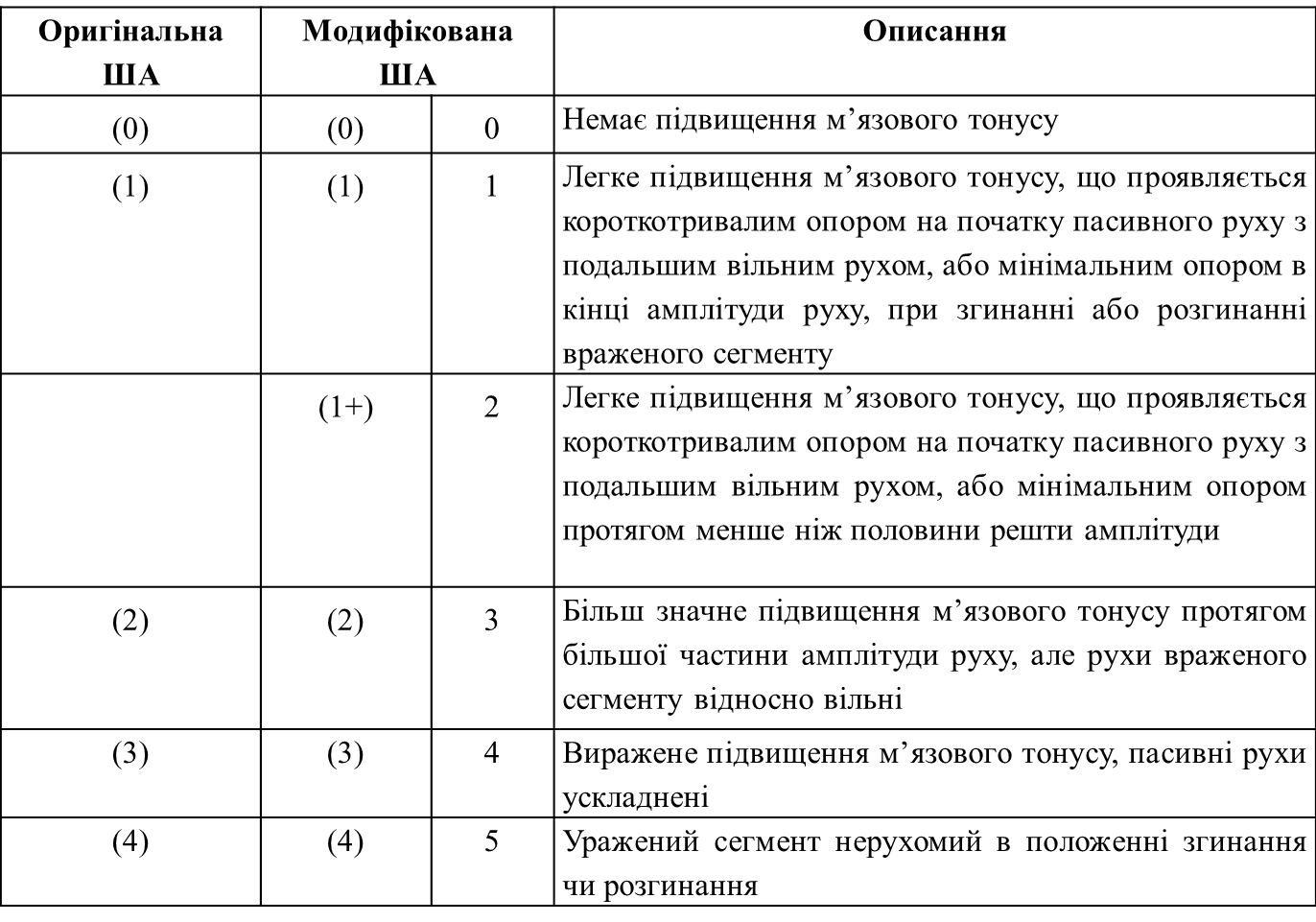 Мануально м’язовий тест Ловетта(The Manual Muscle Test –MMT)6-ти бальна шкала тестування сили м’язів:0 - немає видимого або пальпованого скорочення м’язу, немає руху сегментом;1 - видиме або пальповане скорочення м’язу, немає руху сегментом;2 - рух сегментом по повній амплітуді проти сили тяжіння;3 - рух сегментом по повній амплітуді проти сили тяжіння;4 - рух сегментом по повній амплітуді з середнім опором наприкінці амплітуди руху;5 - рух сегментом по повній амплітуді з великим опором наприкінці амплітуди руху.Тест Альберта (Albert’s test)Завдання: попросіть пацієнта викреслити всі лінії на малюнку, який має бути представлений  на аркуші паперу А4. Аркуш із завданням розміщується по середині лінії перед пацієнтом.Оцінка. Наявність чи відсутність неглекту визначається на основі кількості незакреслених ліній на кожній сторінці тексту. Наявність більш, ніж 70% невикреслених ліній на стороні ураження мозку чи рухового дефіциту вказує на неглект. Також можна подати результат у відстоковому показнику ліній, залишених незакресленими. 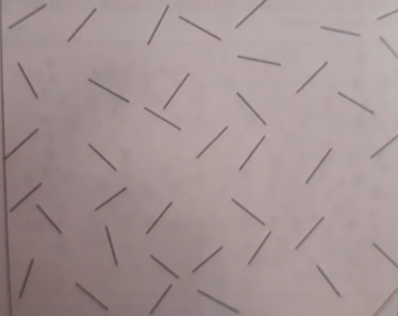 Тест “Встати та пройти”
(Timed’ get up and go’test-TUG) Інструкція. Пацієнт має з положення сидячи (у кріслі з підлокітниками) встати на ноги, пройти 3 метри вперед, розвернутися, пройти до свого місця та знову сісти. Пацієнт має бути взутим у своє звичайне взуття та використовувати допоміжні засоби, якщо він звичайно це робить. За командою вперед пацієнт має намагатися швидко зробити наступне:Встати з крісла; 2) пройти 3 метри вперед; 3) розвернутися; 4) пройти 3 метри назад; 5) сісти.Пацієнтові надається одна спроба для тренування і три реальні спроби. Враховується середній час трьох спроб. Під час ходьби слід звернути увагу на рівновагу, степпаж, довжину кроку та рухи руками.Оцінка результатів Менше 10 секунд = вільна здатність до пересування;10-20 секунд = переважно незалежна здатність до переміщення;Більше 20 секунд = порушена здатність до переміщення.Форма для реєстрації результатів10-метровий тест (Timed 10-Meter Walk Test) Мета. Виміряти час, необхідний для проходження дистанції 10 метрів. Швидкість ходьби дуже важливий для здійснення  руху у повсякденному житті (наприклад перехід вулиці до зміни сигналу світофора)	.	Вимога. Секундомір. Маркерами позначені старт та фініш. Повторення тесту. Один тест буде складати по можливості з 3 випробувань, але не більше ніж 20 секунд між кожним випробуванням.Модифікована шкала Ренкіна
(Modifiend Rankin Scale-mRS)ПРОГРАМАКЛІНІЧНА ПРАКТИКАз дисципліни:«Фізична терапія при захворюваннях нервової системи»ПРОГРАМАКЛІНІЧНА ПРАКТИКАз дисципліни:«Фізична терапія при захворюваннях нервової системи» (ПО 22) (ПО 22)підготовкипідготовкибакалаврнапрямунапряму22 Охорона здоров’яспеціальністьспеціальність227 – «Фізична терапія, ерготерапія» ст. викладач  каф. ББЗЛ  Прокопович Єгор Володимирович(посада, науковий ступінь, вчене звання, прізвище, ім’я, по батькові)______________         (підпис)ст. викладач  каф. ББЗЛ  Пеценко Надія Іванівна(посада, науковий ступінь, вчене звання, прізвище, ім’я, по батькові)______________         (підпис)ассистент  каф. ББЗЛ  Данько Дарина Ігорівна(посада, науковий ступінь, вчене звання, прізвище, ім’я, по батькові)______________         (підпис)Програма клінічної практики «Фізична терапія при захворюваннях нервової системи» складена відповідно до освітньо-професійної програми підготовки бакалавр спеціальності 227 «Фізична терапія, ерготерапія».ФорманавчанняСеместриВсього кредитів/годинРозподіл за семестрами та видами занятьРозподіл за семестрами та видами занятьРозподіл за семестрами та видами занятьРозподіл за семестрами та видами занятьРозподіл за семестрами та видами занятьРозподіл за семестрами та видами занятьРозподіл за семестрами та видами занятьСеместроваатестаціяФорманавчанняСеместриВсього кредитів/годинЛекціїПрактичні заняттяСемінариЛабораторні роботиКомпютернийпрактикумКонтрольні роботиСРССеместроваатестаціяДенна8180 180Захист звіту з практикиДенна8180 180Захист звіту з практики№Навчальні завданняОрієнтов-ний обсяг, год.Вид звітного документа1.Організація діяльності практиканта61.1.Взяти участь в організаційно – методич-ній конференції з клінічної практики21.2Скласти календарний графік проходжен-ня практики вести облік його виконання2Запис у щоденнику1.3Захистити клінічну практику. Розробити пропозиції щодо вдосконалення програми практики2Запис у щоденнику2Вивчення методики й організації фізичної терапії при захворюваннях нервової системи на базі практики10Звіт про проходження практики2.1Узяти участь у бесіді з клінічним фізичним терапевтом. Лікарями, асистентами фізичних терапевтів, фізичними терапевтами, ерготерапевтами на базі практики2Запис у щоденнику2.2.Ознайомитися з документами планування й обліку з фізичної терапії4Запис у щоденнику2.3.Спостерігати за роботою фізичних терапевтів, які працюють на базі практики4Запис у щоденнику3Навчально-методична роботаА. ОЦІНЮВАННЯ СТАНУ ПАЦІЄНТ243.1.Корректно та систематично збирати анамнез, опитуючи пацієнтів/членів його сім’ї/лікарів12Картка обстеження пацієнта, історії, схема обстеження3.2.Вибирати відповідні методи обстеження щодо стану пацієнта та обставин, пояс-нюючи аспекти процедури обстеження12Запис у щоденникуБ. ПЛАНУВАННЯ ПРОГРАМИ163.3.Аналізувати інформацію, зібрану з медичних записів / у пацієнта, членів сім’ї, лікарів, фізичних терапевтів4Запис у щоденнику3.4.Виявляти основні проблеми та визначати реабілітаційний прогноз4Запис у щоденнику3.5.Визначати короткотермінові та довготермінові завдання4Запис у щоденнику3.6.Вибирати відповідні методи фізичної терапії, їхньої послідовності, частоти та тривалостіЗапис у щоденнику3.7.Розробляти програми фізичної терапії при захворюваннях нервової системиЗапис у щоденникуВ. ПРОВЕДЕННЯ ПРОГРАМИ ФІЗИЧНОЇ ТЕРАПІЇ363.8.Спостерігати за симптомами та реакцією пацієнта на реабілітаційне втручання6Індивідуальна програма фізичної терапії пацієнта3.9.Вносити корекцію в індивідуальну програму, ураховуючи спостереження та повторні обстеження пацієнтів8Індивідуальна програма фізичної терапії пацієнта3.10Застосовувати різні методи / переміщення / обладнання, у разі потреби звертатися за допомогою10План реабілітаційного втручання3.11Надавати чіткі та стислі вказівки пацієнтам та членам сім’ї, наводити приклади для заохочення та досягнення оптимальної співпраці4Індивідуальна програма реабілітації пацієнта3.12Надавати практичні рекомендації пацієнтові / членам сім’ї щодо подальшого відновлення функцій, правильного поводження, надання допомоги4Індивідуальна програма фізичної терапії пацієнта3.13Записувати точні, об’єктивні повні дані обстежень4Запис у щоденникуГ. ПРОФЕСІЙНА ПОВЕДІНКАТА ВДОСКОНАЛЕННЯ6Картка оцінювання клінічної практики3.14Усвідомлюючи відповідальність, намага-тися вирішувати самостійно проблеми, а потім узгоджувати висновки з керівни-ками практики, перш ніж продовжувати роботу3.15Зберігати конфіденційність інформації пацієнта, уникаючи обговорення зі сто-ронніми особами4Навчально дослідна робота	224.1.Провести педагогічні спостереження, різноманітні вимірювання та оцінювання6Запис у щоденнику4.2.Провести тестування рівня функціонуван-ня основних систем організму6Запис у щоденнику4.3.Спостерігати за роботою своїх колег-студентів44.4.Підготувати реферат, індивідуальне завдання, дослідження6Доповідь чи повідомлення під час проведення методичних занять у мультидисциплінарній бригадіВсього1205Самостійна робота605.1.Ознайомитися з науково-методичною літературою щодо вибраної проблемати-ки10-5.2.Ознайомитися з новими, сучасними нау-ковими даними щодо вибраної пробле-матики125.3.Скласти програму фізичної терапії для неврологічних пацієнтів з ускладненнями155.4.Підготувати реферат на задану тематику10Підготувати доповідь на методичне заняття в бригаді23РАЗОМ180№Назва документаМетаПеріод оформленняЗаписи1Санітарна книжкаПідтвердити можливість допуску для перебування у клініціДо початку клінічної практики-2Щоденник клінічної практики (додаток 1)планувати виконання завдань клінічної практики та щоденно звітувати про виконану роботунаявність у перший день клінічноїпрактикищодня3Документи менеджменту пацієнта: картка обстеження неврологічного пацієнта фізичним терапевтом (знаходиться у лікувальній установі)визначати вихідний фізичний і функціональний стан пацієнта для наступного складання програми фізичної терапії.Контролювати вплив реабілітаційних втручань та ефективність фізичної терапіїнаявність у перший день клінічної практикищодня, для кожного пацієнта окрема4.листки додаткових обстежень пацієнта визначати вихідний функціональний стан пацієнта для індивідуалізації програми фізичної терапії. Контролювати вплив реабілітаційних втручань та ефективність фізичної терапіїнаявність у перший день клінічної практикищодня, для кожного пацієнта окрема5.індивідуальна програма фізичної терапіїна основі початкового обстеження визначати реабілітаційні проблеми конкретного пацієнта, формулювати основні завдання фізичної терапії та добирати реабілітаційні засобиупродовж клінічної практикипісля початкового обстеження пацієнта, для кожного пацієнта окрема6.план реабілітаційного втручанняКонкретизація за планова-них заходів на кожний сеанс фізичної терапії впродовж клінічноїпрактикиЩодня для кожного  пацієнта окрема7.Звіт про проходження практики (додаток 2)підсумувати весь період проходження клінічної практикиостанній день клінічноїМетод дослідженняПоказник / функція, які оцінюютьВаріант нормиПатологічні зміниПеріод обстеженняОглядСтан свідомостіЯснийНеясна свідомість; ступор чи оціпенін-ня, сопор; кома; збудження; марення;галюцинаціїпервинне обстеження;урахування впродовж усього часуОглядПоложення тілаАктивнеПасивне;вимушене; ортопноепервинне обстежен-ня; урахування впродовж усього часуОглядПоставаБез особливостейЗміни у фронтальній площині; зміни в сагітальній площиніПервинне обстеженняОглядКолір шкірних покривів видимих слизовихБез особливостейБлідість;гіперемія; ціанозПервинне обстежен-ня; урахування впродовж усього часуОглядТип диханняГрудний; черевний; змішанийпарадоксальне дихання;задишкапервинне обстеження;врахування впродовж усього часуОглядЧастота дихання12-18 вдихів/хв.(дорослі)тахіпное (понад18 вдихів/хв); брадипное(менше ніж 12 вдихів/ хв)первинне обстежен-ня; до, впродовж та після заняття; післязавершення програ-ми фізичної терапіїПальпаціяЧастота серцевих скорочень60-80 уд./хв (дорослі)тахікардія (більше 80 уд./хв); брадикардія(менше 60 уд./хв);аритмія (неритмічний серцевий ритм)первинне обстежен-ня; до, впродовж та після заняття; післязавершення програ-ми фізичної терапіїпервинне обстежен-ня; після завершення програми фізичної терапіїМетод дослідженняПоказник / функція, які оцінюютьВаріант нормиПатологічні зміниПеріод обстеженняТонометріяАртеріальний тискзгідно з віковою нормоюГіпотонія (нижче від вікової норми);Гіпертонія(вище від вікової норми )Первинне обстеження до, упродовж та після заняття; після завершення програми фізичної терапіїПульсоксиметріяНасичення киснем периферичної крові (сатурація)Сатурація (SpO2) – 95-100%Нижче ніж 95%Первинне  обстеження. Обстеження до та після заняття. Обстеження після завершення програми фізичної терапіїКритерійНавчальні завданняПроведення обстеженняобирати необхідні і доцільні методи обстеження;планувати виконання обстеження (послідовність, чіткість);правильно, зрозуміло пояснювати пацієнтові його дії упродовж обстеження (чіткість вказівок);правильно інтерпретувати показники на приладах правильно виконувати обстеженняОцінювання результатів обстеженняправильно інтерпретувати досліджені показники;розуміти залежність змін обстежуваного показника від особливостей функціонування органа, системи чи організму та проведеного втручання;аналізувати усі розрахункові показники та порівнювати дані обстеження з нормативними значеннямиСтворення програмивизначати основні реабілітаційні проблеми пацієнта;визначати основні завдання фізичної терапії;обирати відповідні та необхідні засоби фізичної терапії;планувати послідовність застосування засобів фізичної терапіїВиконання програми фізичної терапіїкорегувати програму фізичної терапії залежно від динаміки стану пацієнта;проводити оперативний контроль за станом пацієнта та бути гнучким у застосуванні засобів фізичної терапії;правильно виконувати пасивні засоби фізичної терапії;застосовувати засоби фізичної терапії у належній або доречній послідовності, обирати правильні вихідні положення, страхування, допомоги  пацієнтові тощоСпівпраця з медичним персоналом, функція виконанняспівпрацювати з лікарем-куратором (показання, протипоказання, історія хвороби);поводитися виховано та згідно з правилами у відділенні й палаті;мати охайний зовнішній вигляд;бути готовим до роботи (наявність вимірювальних приладів, планування черговості занять);узгоджувати дії з керівником та виконувати зауваження, побажання та вказівкиСпівпраця та спілкування з пацієнтом, сім’єю, робота з батькамичітко і зрозуміло давати вказівки та інструкції пацієнтові;створювати мотивацію до занять (підбадьорювання, позитивне оцінювання виконання завдань, вказування на позитивну динаміку);надавати усю необхідну інформацію, пояснення (результати обстеження необхідність та вплив засобів фізичної терапії);створювати позитивну емоційну атмосферу на занятті (привітність, позитивний настрій, терплячість);наводити контакт з пацієнтом та планувати подальшу співпрацюВеденнядокументаціїмати у наявності щоденник клінічної практики;мати у наявності картки обстеження на всіх пацієнтів;вести записи грамотно, у повному обсязіта об’єктивно;записи у щоденнику та картці обстеження проводити оперативно та вчасно їх пред’являти за вимогою керівника практики;вчасно готувати домашню програму або інформувати про особливості подальшої фізичної терапії пацієнта уразі закінчення курсу чи терміну перебування його у лікарніПрофесійне зростанняпрацювати з додатковою науковою методичною літературою;продемонструвати вищий рівень знань у другій половині практики порівняно з першою;поліпшити уміння застосовувати засоби фізичної терапії у другій половині практики порівняно з першою;самостійно проводити всі етапи реабілітаційного втручання (без вказівок, пояснень та підказок керівника практики);виявляти ініціативу щодо вивчення роботи відділення, у якому відбувається клінічна практика, особливостей лікувально-реабілітаційного процесу пацієнтів тощоКількість балівКритерії оцінювання результатів стажування та захисту практики95-100Оцінка «відмінно». Студент володіє сучасними методами та інноваційними технологіями для формування професійно важливих якостей. Студент має системні знання, виявляє здатність приймати  рішення, самостійно розвиває власні обдарування і нахили, вміє самостійно здобувати знання, підвищувати рівень умінь і навичок, що дає змогу отримувати високі результати при оцінці ефективності проведених заходів з фізичної терапії. Вільно володіє діагностичним та методичним матеріалом з фізичної терапії. Заходи з фізичної терапії  проводить на високому професійному рівні. Документація складена без помилок. Всі вимоги щодо клінічної практики виконані у повному обсязі. На захист представлені звіт та презентація, характеристика з клінічної бази відмінна.94-85Оцінка «дуже добре». Студент володіє глибокими знаннями, здатний використовувати їх у нестандартних ситуаціях, вільно висловлює власні думки, визначає програму особистої пізнавальної діяльності без допомоги викладача, знаходить джерела інформації та використовує одержані відомості відповідно до мети та завдань клінічної практики. Володіє засобами та методиками фізичної терапії та оцінки функціональних можливостей та порушень на рівні середньої межі високого нормативу. Заходи / процедури з фізичної терапії   проводить на середньому рівні. Документація складена у повному обсязі, але допущені незначні помилки у заповненні документів планування. На захист представлені доповідь та презентація, характеристика з клінічної бази оцінена на дуже добре.84-75Оцінка «добре». Студент проявляє узагальнені знання під час практики. Виявляє творчі здібності, самостійно визначає окремі цілі власної пізнавальної діяльності, знаходить джерела інформації та самостійно використовує їх при вирішенні поставлених завдань. Вільно володіє термінологією з фізичної терапії. Процедури з фізичної   терапії  проводить на достатньому рівні. Документація складена у повному обсязі. На захист представлені доповідь та презентація, характеристика з клінічної бази оцінена на добре.74-65Оцінка «задовільно». Студент виявляє знання і розуміння основних положень навчального матеріалу, може відтворити значну частину теоретичного матеріалу, за допомогою фізичного терапевта або викладача може його аналізувати, порівнювати та робити висновки, здатний виконувати технічно правильно вправи та прийоми під час проведення процедур, володіє показом на рівні середньої нормативної вимоги. Заходи (процедури) з фізичної терапії проводить на рівні нижче за середній. Документація складена у повному обсязі з помилками при складанні планів-конспектів. На захист представлені доповідь та презентація, характеристика з клінічної бази оцінена на задовільно.64-60Оцінка «достатньо». Студент знає близько половини навчального матеріалу, здатний відтворювати його не в повному обсязі. Студент здатний дати визначення понять, але допускає помилки. За допомогою викладача може відтворювати його значну частину. Рівень умінь і навичок дає змогу виконувати практичні дії на рівні межі нормативної вимоги. Документація складена не в повному обсязі. Допущені значні помилки у заповненні документів планування. На захист представлені доповідь та презентація, характеристика з клінічної бази оцінена на достатньо.Менше 60балівОцінка «незадовільно». Студент володіє навчальним матеріалом на рівні елементарного розпізнавання і відтворення окремих фактів, елементів, об’єктів. Фрагментарно відтворює незначну частину навчального матеріалу, має поверхневі уявлення про об’єкт вивчення. Виявляє здатність висловлювати думки на елементарному рівні. Здатен практичний матеріал з фізичної терапії виконати за допомогою керівник практикиа, здійснює зв'язок практики з теорією на низькому рівні. Документація складена не в повному обсязі. Допущені значні помилки у заповненні документів планування. На захист не представлені доповідь та презентація, характеристика з клінічної бази незадовільна.ВІДГУК І ОЦІНКА РОБОТИ СТУДЕНТА НА ПРАКТИЦІКерівник практики від підприємства, організації, установи .                                 ._______________________________________________________________(найменування підприємства, організації, установи)_____________________                  _____________________(підпис)                                              (прізвище та ініціали)“___” ____________ 20__ рокуВІДГУК ОСІБ, ЯКІ ПЕРЕВІРЯЛИ ПРОХОДЖЕННЯ ПРАКТИКИ     ________________________________________________________________________________________________________________________________________________________________________________________________________________________________________________________________________________________________ВИСНОВОК КЕРІВНИКА ПРАКТИКИ ВІД ВИЩОГО НАВЧАЛЬНОГОЗАКЛАДУ ПРО ПРОХОДЖЕННЯ ПРАКТИКИ___________________________________________________________________________________________________________________________________________________________________________________________________________________________________________________________________________________________________________________________________________________________________Дата складання заліку “___” __________________ 20__ рокуОцінка:за національною шкалою _____________________________(словами)кількість балів ______________________________________ (цифрами і словами)за шкалою ECTS ______________________________Керівник практики відвищого навчального закладу_______________________________________                            ( підпис, прізвище та ініціали)                                                                               Додаток А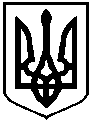 МІНІСТЕРСТВО ОСВІТИ І НАУКИ УКРАЇНИНАЦІОНАЛЬНИЙ ТЕХНІЧНИЙ УНІВЕРСИТЕТ УКРАЇНИ“КИЇВСЬКИЙ ПОЛІТЕХНІЧНИЙ ІНСТИТУТімені  ІГОРЯ СІКОРСЬКОГО”ЩОДЕННИК ПРАКТИКИСтудента _______________________________________________________Факультет,    інститут     ______________________________________________________Кафедра________________________________________________________освітня  програма  ______________________________________________код и назва спеціальності___________________________________________назва спеціалізації ________________________________________________________ курс, група  ______________Р О З П О Р Я Д Ж Е Н Н ЯСтудент ____________________________________________________ направляється                                    ( прізвище, ім’я, по батькові )      на      __________________________________________________ в м.  __________ для                                    (назва підприємства, установи)проходження ____________________________ практики                                                (назва практики)з “____”  ________20  р. по  “____” ________20  р.Декан (директор) ______________________________________________________        М.П.                                                        ( прізвище, ім’я, по батькові )      Студент _______________________________________________________________                                                                                          ( прізвище, ім’я, по батькові )          на практику     п р и б у в                                                           в и б у в“___” ________ 201__ р.                                “___” _________ 201__ р.    Керівник підприємства                  М.П.                                             ___________________________________________________                                            Підпис Керівник практики від підприємства  _________________________________________       Підпис                                                                               Додаток АМІНІСТЕРСТВО ОСВІТИ І НАУКИ УКРАЇНИНАЦІОНАЛЬНИЙ ТЕХНІЧНИЙ УНІВЕРСИТЕТ УКРАЇНИ“КИЇВСЬКИЙ ПОЛІТЕХНІЧНИЙ ІНСТИТУТімені  ІГОРЯ СІКОРСЬКОГО”ЩОДЕННИК ПРАКТИКИСтудента _______________________________________________________Факультет,    інститут     ______________________________________________________Кафедра________________________________________________________освітня  програма  ______________________________________________код и назва спеціальності___________________________________________назва спеціалізації ________________________________________________________ курс, група  ______________Р О З П О Р Я Д Ж Е Н Н ЯСтудент ____________________________________________________ направляється                                    ( прізвище, ім’я, по батькові )      на      __________________________________________________ в м.  __________ для                                    (назва підприємства, установи)проходження ____________________________ практики                                                (назва практики)з “____”  ________20  р. по  “____” ________20  р.Декан (директор) ______________________________________________________        М.П.                                                        ( прізвище, ім’я, по батькові )      Студент _______________________________________________________________                                                                                          ( прізвище, ім’я, по батькові )          на практику     п р и б у в                                                           в и б у в“___” ________ 201__ р.                                “___” _________ 201__ р.    Керівник підприємства                  М.П.                                             ___________________________________________________                                            Підпис Керівник практики від підприємства  _________________________________________       ПідписПорядок проходження практики1. Напередодні практики керівник практики від кафедри проводить інструктаж студентів і видає:— заповнений щоденник (або посвідчення про відрядження);— робочу програму на групу і для керівника практики від підприємства;— індивідуальні завдання з практики;— направлення на практику2. Після прибуття на підприємство, студент повинен подати керівнику практики від підприємства щоденник і робочу програму практики, ознайомити його із змістом індивідуального завдання, пройти інструктаж з охорони праці, ознайомитися з робочим місцем, правилами експлуатації устаткування та узгодити план проходження практики.3. Під час практики студент має дотримуватися правил внутрішнього розпорядку підприємства. Відлучатися з місця практики студент може лише з дозволу керівника практики від підприємства.4. Звіт з практики складається студентом відповідно до програми практики та індивідуального завдання. Залік з практики проводиться в останній день практики комісією кафедри, на яку студент подає повністю оформлені щоденник та звіт. Порядок ведення і оформлення щоденника1. Щоденник є основним документом студента під час проходження практики, в якому студент веде короткі записи про виконання програми практики та індивідуального завдання.2. Раз на тиждень студент зобов’язаний подати щоденник на перегляд керівникам практики від університету та підприємства.3. Після закінченню практики щоденник і звіт мають бути переглянуті керівниками практики і підписані; складені відгуки про практику і все видано студенту в остаточно оформленому вигляді.4. Оформлений щоденник разом із звітом студент повинен здати на кафедру. Без заповненого і затвердженого щоденника практика не зараховується.Примітка. Щоденник заповнюється студентом особисто, крім розділів відгуку про роботу студента на практиці.Порядок проходження практики1. Напередодні практики керівник практики від кафедри проводить інструктаж студентів і видає:— заповнений щоденник (або посвідчення про відрядження);— робочу програму на групу і для керівника практики від підприємства;— індивідуальні завдання з практики;— направлення на практику2. Після прибуття на підприємство, студент повинен подати керівнику практики від підприємства щоденник і робочу програму практики, ознайомити його із змістом індивідуального завдання, пройти інструктаж з охорони праці, ознайомитися з робочим місцем, правилами експлуатації устаткування та узгодити план проходження практики.3. Під час практики студент має дотримуватися правил внутрішнього розпорядку підприємства. Відлучатися з місця практики студент може лише з дозволу керівника практики від підприємства.4. Звіт з практики складається студентом відповідно до програми практики та індивідуального завдання. Залік з практики проводиться в останній день практики комісією кафедри, на яку студент подає повністю оформлені щоденник та звіт. Порядок ведення і оформлення щоденника1. Щоденник є основним документом студента під час проходження практики, в якому студент веде короткі записи про виконання програми практики та індивідуального завдання.2. Раз на тиждень студент зобов’язаний подати щоденник на перегляд керівникам практики від університету та підприємства.3. Після закінченню практики щоденник і звіт мають бути переглянуті керівниками практики і підписані; складені відгуки про практику і все видано студенту в остаточно оформленому вигляді.4. Оформлений щоденник разом із звітом студент повинен здати на кафедру. Без заповненого і затвердженого щоденника практика не зараховується.Примітка. Щоденник заповнюється студентом особисто, крім розділів відгуку про роботу студента на практиці._______ тиждень практики__________________         _________________________________________(Дати)               		(Записи про виконання завдання)__________________________________________________________________________________________________________________________________________________________________________________________________________________________________________________________________________________________________________________________________________________________________________________________________________________________________________________________________________________________________________ тиждень практики__________________         _________________________________________(Дати)               		(Записи про виконання завдання)__________________________________________________________________________________________________________________________________________________________________________________________________________________________________________________________________________________________________________________________________________________________________________________________________________________________________________________________________________________________________________ тиждень практики__________________         _________________________________________(Дати)               		(Записи про виконання завдання)___________________________________________________________________________________________________________________________________________________________________________________________________________________________________________________________________________________________________________________________________________________________________________________________________________________________________________________________________________________________________________________ тиждень практики__________________         _________________________________________(Дати)               		(Записи про виконання завдання)______________________________________________________________________________________________________________________________________________________________________________________________________________________________________________________________________________________________________________________________________________________________________________________________________________________________________________________________________________________________________________________ тиждень практики__________________         _________________________________________(Дати)               		(Записи про виконання завдання)___________________________________________________________________________________________________________________________________________________________________________________________________________________________________________________________________________________________________________________________________________________________________________________________________________________________________________________________________________________________________________________ тиждень практики__________________         _________________________________________(Дати)               		(Записи про виконання завдання)_______________________________________________________________________________________________________________________________________________________________________________________________________________________________________________________________________________________________________________________________________________________________________________________________________________________________________________________________________________________________________________ІНДИВІДУАЛЬНЕ ЗАВДАННЯ З ПРАКТИКИТема  ____________________________________________________________________________________________________________________________________Зміст  __________________________________________________________________________________________________________________________________________________________________________________________________________________________________________________________________________________________________________________________________________________________________КАЛЕНДАРНИЙ ГРАФІК ПРОХОДЖЕННЯ ПРАКТИКИКерівники практики:від університету  _________________________________________________________                                           (підпис)                             (прізвище та ініціали)від підприємства, організації, установи  ______________________________________                                                        (підпис)                               (прізвище та ініціали)3РОБОЧІ ЗАПИСИ ПІД ЧАС ПРАКТИКИ_______ тиждень практики__________________         _________________________________________(Дати)               		(Записи про виконання завдання)__________________________________________________________________________________________________________________________________________________________________________________________________________________________________________________________________________________________________________________________________________________________________________________________________________________________________________________________________________________________________________ тиждень практики__________________         _________________________________________(Дати)               		(Записи про виконання завдання)___________________________________________________________________________________________________________________________________________________________________________________________________________________________________________________________________________________________________________________________________________________________________________________________________________________________________________________________________________________________________РОБОЧІ ЗАПИСИ ПІД ЧАС ПРАКТИКИ_______ тиждень практики__________________         _________________________________________(Дати)               		(Записи про виконання завдання)__________________________________________________________________________________________________________________________________________________________________________________________________________________________________________________________________________________________________________________________________________________________________________________________________________________________________________________________________________________________________________ тиждень практики__________________         _________________________________________(Дати)               		(Записи про виконання завдання)___________________________________________________________________________________________________________________________________________________________________________________________________________________________________________________________________________________________________________________________________________________________________________________________________________________________________________________________________________________________________РОБОЧІ ЗАПИСИ ПІД ЧАС ПРАКТИКИ_______ тиждень практики__________________         _________________________________________(Дати)               		(Записи про виконання завдання)__________________________________________________________________________________________________________________________________________________________________________________________________________________________________________________________________________________________________________________________________________________________________________________________________________________________________________________________________________________________________________ тиждень практики__________________         _________________________________________(Дати)               		(Записи про виконання завдання)__________________________________________________________________________________________________________________________________________________________________________________________________________________________________________________________________________________________________________________________________________________________________________________________________________________________________________________________________________________________________________ тиждень практики__________________         _________________________________________(Дати)               		(Записи про виконання завдання)__________________________________________________________________________________________________________________________________________________________________________________________________________________________________________________________________________________________________________________________________________________________________________________________________________________________________________________________________________________________________________ тиждень практики__________________         _________________________________________(Дати)               		(Записи про виконання завдання)___________________________________________________________________________________________________________________________________________________________________________________________________________________________________________________________________________________________________________________________________________________________________________________________________________________________________________________________________________________________________Рівень іннерваціїМ’яз, який тестуєтьсяРух, який виконує даний м’язРівень іннерваціїМ’яз, який тестуєтьсяРух, який виконує даний м’язплплCIVВерхня частина трапецієвидного м’язу Піднімання лопаткиCVСередній дельтоподібний м’язВідведення плечаCVДвоголовий м’язЗгинання передпліччяВеликий грудний мяз (CV- CVIII)Горизонтальне приведення плечаCVIПроменеві розгиначі кистіРозгинання кисті у променеву сторонуCVIIЛіктьовий розгиначРозгинання кисті у ліктьову сторонуCVIIПроменевий згинач кистіЗгинання кистіCVIIТриголовий м’яз плечаРозгинання передпліччяCVIIДовгі згиначі пальцівРозгинання пальцівCVIIIЛіктьовий згинач кистіЗгинання кисті у ліктьову сторонуCVIIIДовгі згиначі пальцівЗгинання пальцівTh 1Тильні міжкістковіВідведення пальцівTh 1Долонні міжкістковіПриведення пальцівTh V1I- ThXМ’язи черевного пресуЗгинання тулубаTh V1I- ThXМ’язи розгиначі хребтаРозгинання тулубаLIКвадратний м’яз поперекуБоковий нахил поперековою частиною хребтаL IIКлубово-поперековий м’язЗгинання стегнаL IIПривідні м’язи стегнаПриведення стегнаL IIIЧотириголовий м’яз стегнаРозгинання гомілкиL IVПередній великогомілковий м’язРозгинання та інверсія ступніL IVНапівсухожилковий та напівперетинчатий м’язиЗгинання гомілкиL VДвоголовий м’яз стегна Згинання гомілкиL VСередній сідничний мязВідведення стегнаL VДовгий розгинач великого пальця ступніРозгинання великого пальця ступніS IВеликий сідничний м’язРозгинання стегнаS IМалогомілкові м’язиЕверсія ступніS IТриголовий м’яз гомілкиЗгинання ступніS IIЗгиначі пальців ступніЗгинання пальців ступніДатаЧас (секунд)Допоміжний засібДата1 спроба2 спроба3 спробаШвидкістьДопомога при ходьбіОцінкаОписання0Відсутність симптомів1Відсутність суттєвої функціональної неспроможності, незважаючи на наявність симптомів, здатність до виконання повсякденних обов’язків і буденної активності2Легке порушення функціональної спроможності; нездатність до минулої активності, але збережена здатність до самообслуговування власних потреб без сторонньої допомоги 3Помірне порушення функціональної спроможності, необхідність деякої сторонньої допомоги, збережена здатність ходити без сторонньої допомоги4Помірно-тяжке порушення функціональної спроможності; нездатність ходити без сторонньої допомоги і самостійно задовольняти фізіологічні потреби5Важка функціональна неспроможність; «прикутість» до ліжка, нетримання сечі та калу; потреба в постійному нагляді та увазі